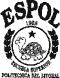 ESCUELA  SUPERIOR POLITÉCNICA DEL LITORALInstituto de Ciencias Matemáticas“Análisis Estadístico del Recurso Humano en la Educación Fiscal   de la Sierra Ecuatoriana ”TESIS DE GRADOPrevia a la obtención del título de:INGENIERA EN ESTADÍSTICA INFORMÁTICAPresentado por:Mercedes Marcela Pincay PilayGUAYAQUIL - ECUADORAño 2003AGRADECIMIENTODEDICATORIATRIBUNAL DE GRADUACIÓNDECLARACIÓN EXPRESAÍNDICE GENERAL.RESUMEN.									IIÍNDICE GENERAL.							III SIMBOLOGÍA 		                  					IVÍNDICE DE TABLAS.						            VÍNDICE DE CUADROS.							VI ÍNDICE DE GRÁFICOS.							VIIÍNDICE DE FIGURAS.							 IXINTRODUCCIÓN.								 X	CAPÍTULO 11.- Características Sociodemográficas de la Región Central o Sierra.	1	1.1.- Introducción.                             			               	1            12.- Características Generales de  la Región Sierra.		            3		1.2.1.- Características Geográficas.				3		1.2.2.- División Política.				            5	1.3.- Características sociodemográficas.				7		1.3.1.- Características demográficas.				8	  Población por área y sexo.				8	  Estado Civil o Conyugal  de la Población               de  12 años  y más de edad.				14               Población Migrante, por Provincia de                Nacimiento, según  de provincia  de                residencia habitual.                                            	15		1.3.2.- Características educacionales.			18	  Población analfabeta.		    		            18	  Escolaridad media según provincias.   		20	  Nivel de Instrucción.		                          	22		1.3.3.- Población Económicamente Activa.    		24            1.4.- Características de las Viviendas.                                              26CAPÍTULO 22.- Determinación y Codificación  de las variables  a ser analizadas.         28 2.1.- Introducción.                                                                            28	2.2.- Boleta Censal.      						29 	2.3.- Definición y Codificación de variables.			31	2.3.1.-  Sección I: Identificación Personal.			32		            Provincia de nacimiento.                                 	32	Edad. 				                                   33	Sexo.				                                   34	Estado Civil.		                                    	35	   Nacionalidad.                          			36Nacionalidad Indígena.				37Lengua.                            				38Provincia donde Habita.                                  	392.2.2.- Sección II: Instrucción y Experiencia.              	41Nivel de Instrucción Formal.                      		41	Título docente.	                                               42	Especialización docente.	                          	44Título no docente.	 	                                   50Especialidad no  docente.                                         54       Clase de Título.                                             	58Tipo de Nombramiento.	                             	59	Años de Experiencia.                          	  	61Cargo Específico.                                           	62Cargo que desempeña actualmente.                  	62	Escala Nominal.                                            	65	Escala Económica.	                                     	652.2.3.- Sección III: Información Laboral.                             66Tipo de Institución. 	                                    	66	Nivel del Plantel Educativo.                           	67	Provincia  donde labora.                    		69	Sostenimiento del Plantel.                             	70Zona en la que se encuentra ubicado el plantel.       71Lugar donde habita.	                                    	72Cumplimiento del  nombramiento.			73Relación Laboral.                               		74Provincia donde pertenece presupuestariamente.     75Nivel en el que funciona el plantel educativoDonde pertenece presupuestariamente.                    76  Sostenimiento del nombramiento.                            77Zona en la que esta ubicado el plantel  dondePertenece presupuestariamente.                               78		2.2.4.- Sección IV: Directores o Rectores de Planteles.   	79Subsistema.                             			79	 Modalidad.	                                     		81	Régimen plantel.	                         		82Sostenimiento.                                                          83Zona en la que se encuentra ubicado el plantel.       84Jornada.	                                    		85Tipo del Plantel.	                                    	86Género del alumnado.	                        	87Clase del Plantel.                                                      88	Red	del Plantel.                    			89	Completitud.		                                    	90Personal docente que labora en el plantel.		90Personal administrativo y de servicio que labora en el plantel .                                      	91Otro tipo de personal que labora en el plantel.         91Relación laboral  del  personal del plantel.Contrato.                                                       92Bonificado.	                                               92Otros.	                                                	92Alumnos de Preprimaria.                               	93	Alumnos de Primaria.                                               93	Alumnos de Nivel Ciclo Básico.                    	93Alumnos de  Ciclo Diversificado.                            94Alumnos de Postbachillerato.                                   94Alumnos de  Educación Especial                             94Alumnos de Educación popularPermanente.                                                               95Alumnos de Centro de Formación                Artística.                                                                    95Vivienda para docentes.                                            96	Servicios de agua.	                                      	97Servicios de luz.                                		97Servicio de Alcantarillado.                             	98CAPÍTULO 3.3.- Análisis Univariado.                                                                                99 	3.1.- Introducción.							99	3.2.- Personal Empadronado.						101	3.3.- Sección directores.						111			3.3.1.-  Información Personal.				111Provincia de Nacimiento.				111Edad.		 					116Género.   						121Lengua.						122Nacionalidad Indígena.          			123	3.3.2.- Instrucción y Experiencia				124Nivel de Instrucción.					124Especialización Profesional.				125Tipo de Nombramiento.				127	Años de Experiencia.					129Cargo que desempeña.				129           3.3.3.-  Información Laboral       					132                        Tipo de Institución. 					132	Provincia donde labora.				134Cumplimiento del  nombramiento.			137Subsistema.						1383.3.4- 	Información de Directivos.		 		141	Régimen del plantel.					141Provincia  del Plantel.					143	Nivel del Plantel.					146	Zona del Plantel.					148	Sostenimiento.					149Tipo del Plantel. 					151	3.4.- Sección: “Otros” Tipo de personal		.		153	3.4.1.- Información Personal					153	Provincia de Nacimiento.				153Edad.		 					156Género.   						1613.4.2.- Instrucción y Experiencia				162Nivel de Instrucción.					162Especialización Profesional.				164Tipo de Nombramiento.				165Años de Experiencia.					167Cargo que desempeña.				168           3.4.3.-  Información Laboral       					170                        Tipo de Institución. 					170	Provincia donde labora.				172Cumplimiento del  nombramiento.			175	3.5.- Sección Profesores.						177	3.5.1.-	Información Personal					177  		Provincia de nacimiento.				177Edad. 							181Género.						186	Estado Civil.						187	Nacionalidad.						189Nacionalidad Indígena.				190Lengua.						191Provincia  donde habita.				1923.5.2.- 	Instrucción y Experiencia.				196			Nivel de Instrucción Formal.				196		Especialización Profesional.				197Tipo de Nombramiento.				198Años de Experiencia.					200Cargo que desempeña					201Categoría Nominal.					202Categoría Económica.				2043.5.3.- Información Laboral					207Tipo de Institución. 					207	Provincia  donde labora.				209Nivel del Plantel donde labora.			212	Sostenimiento del Plantel. 				214Zona del Plantel donde labora			216Provincia a la que pertenece presupuestariamente 	217Nivel del plantel a la que pertenece presupuestariamente.					222Sostenimiento del plantel a la que pertenece presupuestariamente. 			224			Zona del plantel  a la que pertenece 			Presupuestariamente.    				226Relación Laboral.					227Cumplimiento del nombramiento.			229Lugar donde vive.					230	3.6.- Sección Supervisores.						232		3.6.1.- Información Personal.					232		Provincia de Nacimiento. 				232Edad.		 					236	Género. 						2413.6.2.-  Instrucción y Experiencia.				242		Nivel de Instrucción.					242	Especialización Profesional.				243Tipo de Nombramiento.				245	Años de Experiencia.					246	3.6.3.- Información Laboral.					248Tipo de Institución.		 			248Provincia donde labora.				251	Cumplimiento del nombramiento.			253CAPÍTULO 44.- Análisis Estadístico  Multivariado					254	4.1.- Introducción.							254	4.2.- Definiciones.		 					257		4.2.1.- Matriz de Datos. 					257		4.2.2.- Análisis de Correlación.				259			Análisis de los coeficientes de correlación			correspondiente  a los profesores.			261		4.2.3.- Análisis bivariado					267			Distribuciones Conjuntas.				267			Análisis divariado para  las variables aleatorias        			correspondientes a profesores.			269		4.2.4.- Análisis de Contingencia.		340			Análisis  de contingencia  para  las variables        					aleatorias correspondientes a profesores.		343		4.2.5.- Análisis de Componentes Principales.		359			Construcción de Componentes Principales      			Correspondientes a profesores.		367		4.2.6.- Análisis de Correlación Canónica		380 			Correlación  Canónica para  las variables de         			la matriz de profesores.		387	4.3.- Índices de Calidad  			394CONCLUSIONES Y RECOMENDACIONESBIBLIOGRAFÍA	ANEXOS	1.-  División Política de la Región Sierra.2.- Estructura Orgánica Funcional del Ministerio de Educación y Cultura.	3.-  Boleta Censal, Secciones I, II, III y IV.	4.-  Matriz de correlación de las variables de los profesores.   5.-  Distribución conjunta de las características de “Otros” funcionarios.	9.-  Distribución conjunta de las características de los Supervisores. SIMBOLOGIA							Valores Propios 								Ji – Cuadrado	H0							Hipótesis Nula	H1							Hipótesis AlternativaÍNDICE DE TABLASTabla I	                                                                              9Población por Área (Urbana y Rural).         	Tabla II	                                                                              11 Población por Área y Sexo (Urbana y Rural).	Tabla III		13Población  por grupo de edades según provincias. 	Tabla IV 		15Población de 12  años y más  por estado civil o conyugalsegún provincias.Tabla V 		17	Migración por provincia de nacimiento  según provincia de residencia habitual.Tabla VI			19Tasas de analfabetismo  de la población de  10 años y más por área y sexo según provincias.Tabla VII		21Escolaridad media según provincias (Censo 1990, 2001).Tabla VIII		23	 Población de  5 años y más por nivel de instrucción y  años aprobados según provincias.Tabla IX	25Población de 5 años y más por tipo de actividad  según provincias. Tabla X	27Total de viviendas ocupadas con personas presentes, según provincias.  Censo 2001Tabla XI	101Personal Empadronado  por Cantón según Provinciaque labora  en el Magisterio Fiscal.Tabla XII	 106Personal que labora en el Magisterio Fiscal.Tabla XIII		107Estrato Directivos.Tabla XIV		108Estrato Profesores.Tabla XV		109Estrato “Otros”.Tabla XVI		112Directivos: Provincia de Nacimiento.Tabla XVII		115Directivos Fiscales y población  del Ecuador por Provincias.Tabla XVIII	 117Directivos: Parámetros Edad.Tabla XIX 		118Directivos: Distribución de la Frecuencia Edad.Tabla XX		121Directivos: Género.Tabla XXI		122Directivos: Lengua.Tabla XXII		123Directivos: Nacionalidad Indígena.Tabla XXIII		124Directivos: Nivel de Instrucción.Tabla XXIV		125Directivos: Especialización profesional.Tabla XXV		127Directivos: Tipo de nombramiento.Tabla XXVI	 129Directivos: Años de Experiencia. Tabla XXVII		131Directivos: Cargo que desempeña.Tabla XXVIII		133Directivos: Tipo de Institución donde labora.Tabla XXIX		134Directivos: Provincia donde labora.Tabla XXX		136Directivos Fiscales y población de la Región Sierra por provincias.Tabla XXXI		137Directivos: Cumplimiento del nombramiento.Tabla XXXII		139Directivos: Subsistemas de planteles educativos.Tabla XXXIII		142Directivos: Régimen del Plantel.Tabla XXXIV		143Directivos: Provincia del Plantel.Tabla XXXV		145Directivos Fiscales y población de la Región Sierra por provinciasTabla XXXVI		146Directivos: Nivel del Plantel. Tabla XXVII		148Directivos: Zona del Plantel.Tabla XXXVIII	 149Directivos: Sostenimiento.Tabla XXXIX			 151Directivos: Tipo del Plantel.Tabla XL	 154Otros: Provincia de Nacimiento.Tabla XLI 		157Otros: Parámetros de la Edad.Tabla XLII 		158Otros: Distribución de la Frecuencia de la Edad.Tabla XLIII 		161Otros: Género.Tabla XLIV 		163Otros: Nivel de Instrucción.Tabla XLV		164Otros: Especialización Profesional. Tabla XLVI  		166Otros: Tipo de Nombramiento.Tabla XLVII 		167Otros: Años de Experiencia.Tabla XLVIII  		169Otros: Cargo que desempeña.Tabla XLIX  		171Otros: Tipo de Institución  donde labora.Tabla L 		172Otros: Provincia donde labora.Tabla LI  		174Otros Fiscales y población de la Región Sierra  por Provincias.Tabla LII. 		175Otros: Cumplimiento del nombramiento.Tabla XLIII 		178Profesores: Provincia de Nacimiento.Tabla XLIV  		180Profesores Fiscales y población del Ecuador por Provincias.Tabla LV.		182Profesores: Parámetros de la Edad.Tabla LVI 		183Profesores: Distribución de Frecuencia de la Edad.Tabla LVII  		186Profesores: Género.Tabla LVIII 		187Profesores: Estado Civil.Tabla LIX		189Profesores: Nacionalidad.Tabla LX	 190Profesores:  Nacionalidad Indígena. Tabla LXI 	 191Profesores: Lengua.Tabla LXII 	 192Profesores: Provincia donde habita.Tabla LXIII 		194Profesores: Provincia donde habita. Tabla LXIV	 195Profesores Fiscales y población del Ecuador por provincias.Tabla LXV 		196Profesores: Nivel de Instrucción Formal.Tabla LXVI  		197Profesores: Especialización Profesional. Tabla LXVII 		199Profesores: Tipo de nombramiento.Tabla LXVIII 		200Profesores: Años de experiencia.Tabla LXIX 		202Profesores: Cargo que desempeña.Tabla LXX 		203Profesores: Categoría Nominal.Tabla LXXI  		205Profesores: Categoría Económica.Tabla LXXII  		208Profesores: Tipo de Institución donde labora.Tabla LXXIII 		209Profesores: Provincia donde labora.Tabla LXXIV 		211Profesores Fiscales y población de la Región Sierra por provincias.Tabla  LXXV 		212Profesores: Nivel del Plantel donde labora.Tabla LXXVI 		214Profesores: Sostenimiento del Plantel.Tabla LXXVII 		216Profesores: Zona del plantel donde labora.Tabla LXXVIII 	 217Profesores: Provincia a la que pertenece presupuestariamente.  Tabla LXXIX	 219Profesores: Provincia a la que pertenece presupuestariamente.  .Tabla LXXX		221Profesores Fiscales  y  población del Ecuador por provincias.Tabla LXXXI  	 222Profesores: Nivel del plantel en donde pertenece presupuestariamente. Tabla LXXXII 	 224Profesores: Sostenimiento del plantel a la que pertenecepresupuestariamente.Tabla LXXXIII 	226Profesores: Zona del plantel a la que pertenece presupuestariamente. Tabla LXXXIV	228Profesores: Relación Laboral.Tabla LXXXV 	229Profesores: Cumplimiento del Nombramiento.Tabla LXXXVI 	231Profesores: Lugar donde vive.Tabla LXXXVII 	233Supervisores: Provincia de Nacimiento.Tabla LXXXVIII	235Supervisores y población de las provincias del Ecuador.Tabla LXXXIX	237Supervisores: Parámetros de la Edad.Tabla XC 	238Supervisores: Distribución de Frecuencias de la Edad.Tabla XCI 	241Supervisores: Género.Tabla XCII 	243Supervisores: Nivel de Instrucción.Tabla XCIII 	244Supervisores: Especialización Profesional.Tabla XCIV 	245Supervisores: Tipo de nombramiento.Tabla XCV.	247Supervisores: Años de Experiencia.Tabla XCVI. 	249Supervisores: Tipo de Institución donde labora.Tabla XCVII 	 250Supervisores: Provincia donde labora. Tabla XCVIII 		252Supervisores y población de la Región Sierra por provincias.Tabla XCIX 		253Supervisores: Cumplimiento del nombramiento.Tabla C 		261Profesores: Tabla  de  frecuencias de los coeficientes de correlaciones calculadas.Tabla CI	 264Profesores: Correlación  de Edad y Años de Experiencia.Tabla CII 		265Profesores: Correlación Tipo de Nombramiento y  Relación Laboral.Tabla CIII 		265Profesores: Correlación entre pares de variables en el intervalo [-0.7 a 0.8].Tabla  CIV	 266Profesores: Correlación entre pares de variables en el intervalo [0.2 a 0.4].Tabla CV 		270Profesores: Distribución Conjunta de Género y Nivel de Instrucción.Tabla CVI 		272Profesores: Distribución Conjunta de Género y Clase de Título.Tabla CVII 		273Profesores: Distribución Conjunta de Género y  Años de Experiencia.Tabla CVIII 		275Profesores: Distribución Conjunta del Género y  Tipo de nombramiento.Tabla CIX		276Profesores: Distribución Conjunta del Género y  Zona.Tabla CX 		278Profesores: Distribución Conjunta del Género Y Tipo de Institución.Tabla CXI 		279Profesores: Distribución Conjunta del Género y  Edad.Tabla CXII 		281Profesores: Distribución Conjunta del Género y Cargo que desempeña.Tabla CXIII 		283Profesores: Distribución del Género y  Relación Laboral.Tabla CXIV 	 285Profesores: Distribución Conjunta de Género y Zona.Tabla CXV 		286Profesores: Distribución Conjunta de Edad y Años de Experiencia. Tabla CXVI		288Profesores: Distribución Conjunta del Nivel de Instrucción yTipo de Nombramiento.Tabla CXVII 		290Profesores: Distribución Conjunta del Nivel de Instrucción yClase de Título.Tabla CXVIII 		292Profesores: Distribución Conjunta del Nivel de Instrucción y Provincia donde labora.Tabla CXIX 		295Profesores: Distribución Conjunta del Nivel de Instrucción yFunción que desempeña.Tabla CXX 		297Profesores: Distribución Conjunta del Nivel de Instrucción y Relación Laboral.Tabla CXXI 		299Profesores: Distribución Conjunta del Nivel de Instrucción y Tipo de Institución. Tabla CXXII 		301Profesores: Distribución Conjunta de Clase de Título y Años de Experiencia.Tabla CXXIII 		302Profesores: Distribución Conjunta de Clase de Título yTipo de Nombramiento.Tabla CXXIV 		304Profesores: Distribución Conjunta de Clase de Título y Relación Laboral.Tabla CXXV 		306Profesores: Distribución Conjunta de Clase de Título y Provincia donde labora.Tabla CXXVI 		308Profesores: Distribución Conjunta de Tipo de Nombramiento yAños de Experiencia.Tabla CXXVII 		310Profesores: Distribución Conjunta de Tipo de Nombramiento y Cumplimiento del Nombramiento.Tabla CXXVIII 		312Profesores: Distribución Conjunta de Tipo de Nombramiento yRelación Laboral.Tabla CXXIX 		314Profesores: Distribución Conjunta de Tipo de Nombramiento yProvincia donde labora.Tabla CXXX 		316Profesores: Distribución Conjunta de Años de Experiencia y Relación Laboral. Tabla CXXXI 		318Profesores: Distribución Conjunta de Años de Experiencia y Tipo de Institución.Tabla CXXXII 		319Profesores: Distribución Conjunta de Provincia donde labora yTipo de Institución.Tabla CXXXIII. 		321Profesores: Distribución Conjunta de Provincia donde labora yCumplimiento del Nombramiento.Tabla CXXXIV. 		323Profesores: Distribución Conjunta  del Cumplimiento delNombramiento y  Relación Laboral. Tabla CXXXV. 		324Profesores:  Distribución Conjunta  de la Nacionalidad Indígena yLengua.Tabla CXXXVI. 		326Profesores: Distribución Conjunta de Zona y Edad.Tabla CXXXVII. 		328Profesores: Distribución Conjunta de Zona y Nivel de Instrucción Tabla CXXXVIII. 		330Profesores: Distribución Conjunta del Nivel del Plantel y Nivel de Instrucción.Tabla CXXXIX. 		331Profesores: Distribución Conjunta de Zona y Clase de Título.Tabla CXL. 		333Profesores: Distribución Conjunta de Clase de Título y Nivel del Plantel.Tabla CXLI. 		334Profesores: Distribución Conjunta de Tipo de Nombramiento yZona.Tabla CXLII	 335Profesores: Distribución Conjunta de  Años de Experiencia  y Zona.Tabla CXLIII.	337Profesores: Distribución Conjunta de Nivel del Plantel yAños de Experiencia.Tabla CXLIV. 		339Profesores: Distribución Conjunta del Cargo que desempeña yZona. Tabla  CXLV. 		343Profesores: Tabla de Contingencia entre Edad y Años de Experiencia.Tabla CXLVI 		346Profesores: Tabla de Contingencia entre Clase de Título y Tipo de Nombramiento.Tabla CXLVII 		348Profesores:  Tabla de Contingencia entre Género y Clase de Título.Tabla  CXLVIII. 		350Profesores:  Tabla de Contingencia entre Género y Años de Experiencia.Tabla CXLIX. 		358Profesores: Resumen de Análisis de ContingenciaTabla CLI 		368Profesores: Prueba de Barttlet Tabla  CLI 		369Profesores:Valores propios y  Porcentaje  de la explicación  de cadaComponente   obtenidos a partir de  datos originalesTabla CLII 		371Profesores: Valores propios y  porcentaje  de la explicación  de cadaComponente   retenido a partir de la Matriz de datos originales.Tabla  CLIII 		372Profesores: Coeficiente   de las Componentes  Principales  calculadosa partir   de la matriz de datos originales.Tabla CLIV 		375Profesores: Valores propios,  porcentaje  de la explicación  de cadaComponente   obtenidos a partir de la matriz de datos estandarizada.Tabla  CLV 		376Valores propios,  porcentaje  de la explicación  de cadaComponente   retenido a partir de la Matriz de datos estandarizados.Tabla CLVI 		377Profesores: Coeficiente   de los componentes  principales  calculadoa partir   de la matriz de datos estandarizados.Tabla  CLVII. 		389Correlación Canónica entre Información Personal eInstrucción y Experiencia.Tabla CLVIII. 		391Correlación Canónica Información Laboral y Información Personal.Tabla CLIX		392Coeficientes  de las Variables  Canónicas  de Instrucción y Experiencia.Tabla CLX		392Coeficientes  de las Variables  Canónicas  de Información Personal.Tabla CLXI		395Índice  de Calidad I1: Profesores por Habitante.Tabla CLXII		397Índice  de Calidad I2: Profesores con Título en Docencia.Tabla CLXIII		399Índice  de Calidad I3: Profesores con Nivel  de Instrucción  Superior.Tabla CLXIII		400Índice  de Calidad I4 : Profesores con Tipo de nombramiento  Docente.ÍNDICE DE CUADROSCuadro 2.1	32	Variable IP1 : Provincia de Nacimiento.Cuadro 2.2 		34	Variable   IP3 :    Género.Cuadro 2.3	35Variable IP4 :  Estado Civil.Cuadro 2.4	36Variable IP5 : Nacionalidad.Cuadro 2.5	37Variable IP6:  Nacionalidad Indígena.Cuadro 2.6               		38Variable IP7 : Lengua.Cuadro 2.7	40	Variable IP8 : Provincia donde habita.Cuadro 2.8	42Variable IE1 : Nivel de instrucción formal.Cuadro 2.9	44Variable IE2 : Título docente más alto obtenido.Cuadro 2.10	49Variable IE3 : Especialización  docente  por área.Cuadro 2.11	54Variable IE4 : Título no docente más alto obtenido.Cuadro 2.12	58Variable IE5 : Especialidad no docente.Cuadro 2.13	58Variable IE6 : Clase de Título.Cuadro 2.14		60Variable  IE7 : Tipo de nombramiento.Cuadro 2.15	61Variable IE6 : Años de experiencia.Cuadro 2.16	62Variable IE9: Cargo  Específico.Cuadro 2.17	63Variable IE10 : Cargo que desempeña actualmente.Cuadro 2.18	66Variable IL1: Tipo de institución.Cuadro 2.19	68Variable IL2 : Nivel del Plantel Educativo. Cuadro 2.20	69Variable IL3 :  Provincia  donde labora. Cuadro 2.21	71Variable IL4  : Sostenimiento del plantel educativo donde labora actualmente.Cuadro 2.22	71Variable IL5: Zona  labora actualmente.Cuadro 2.23	72Variable IL6 :Lugar donde habita (Sólo rural)Cuadro 2.24	73Variable IL7 : Cumplimiento del     NombramientoCuadro 2.25	75Variable IL8 :Relación Laboral. Cuadro 2.26	76Variable ILP2: Nivel en el que funciona  el planteleducativo donde pertenece presupuestariamente.Cuadro 2.27	77Variable ILP3  : Sostenimiento del plantel   educativo donde pertenece presupuestariamente.Cuadro 2.28	78Variable ILP4: Zona  labora actualmente.Cuadro 2.29	80Variable ID1: Subsistemas del plantel Educativo   donde labora.Cuadro 2.30	81Variable ID2 : Modalidad.Cuadro 2.31	82Variable ID3 : Régimen plantel. Cuadro 2.32	83Variable ID4 : Sostenimiento.Cuadro 2.33	84Variable ID5 : Zona del Plantel.Cuadro 2.34	85Variable ID6: Jornada.Cuadro 2.35	86Variable ID7 : Tipo de Plantel. Cuadro 2.36	87Variable ID8 :Género del Alumnado.Cuadro 2.37	88Variable ID9 : Clase de Plantel.Cuadro 2.38	89Variable ID10: Red  del plantel. Cuadro 2.39	90Variable ID11 : Completitud.Cuadro 2.40	96Variable  ID26 :Vivienda para docentes  (solo rural).Cuadro 2.41	97Variable ID27: Servicio de agua. Cuadro 2.42	97Variable ID28: Servicio de luz. Cuadro 2.43	98Variable ID29 : Servicio de Alcantarillado.Cuadro 3.1	119Bondad de Ajuste (K-S): Edad de los Directivos.Cuadro 3.2	159Bondad de Ajuste (K-S): Edad de  “Otros”.Cuadro 3.3	184Bondad de Ajuste (K-S): Edad de  “Profesores”.Cuadro 3.4	235Bondad de Ajuste (k-S): Edad  de los Supervisores.Cuadro 4.1	269Tabla  de Función  de Distribución Conjunta.Cuadro 4.2	341Tabla de Contingencia. ÍNDICE DE GRÁFICOSGráfico 1.1 	10Población por Área (Urbana y Rural).			Gráfico 1.2	20	Tasas de analfabetismo de la población de 10 años y máspor área y sexo, según provincias.Gráfico 1.3	22Escolaridad media según Provincias  (Censos 1990,2001).Gráfico 3.1	113	Directivos: Histograma de Probabilidades de la variable Provincia de Nacimiento.Gráfico 3.2	117Directivos: Diagrama de Caja de la variable Edad.Gráfico 3.3	119Directivos:  Distribución de la variable Edad.Gráfico 3.4	121	Directivos: Histograma de Probabilidades de la variable Género.Gráfico 3.5 	126Directivos: Histograma de Probabilidades de la variable Especialización Profesional.Gráfico 3.6	128Directivos: Histograma de Probabilidades de la variable Tipo de Nombramiento.Gráfico 3.7	130Directivos: Histograma de Probabilidades de la variable Años de Experiencia.Gráfico 3.8	131Directivos: Histograma de Probabilidades de la variable Cargo que desempeña.Gráfico 3.9	133Directivos: Histograma de Probabilidades de la variable Tipo de Institución donde labora.Gráfico 3.10	135Directivos: Histograma de Probabilidades de la variable Provincia donde labora.Gráfico 3.11	138Directivos: Histograma de Probabilidades de la variable Cumplimiento del Nombramiento.Gráfico 3.12	140Directivos: Histograma de Probabilidades de la variable Subsistema de los planteles educativos.Gráfico 3.13 	141Directivos: Histograma de Probabilidades de la variable Régimen del Plantel.Gráfico 3.14	144Directivos: Histograma de Probabilidades de la variable Provincia del Plantel.Gráfico 3.15	147Directivos: Histograma de Probabilidades de la variable Nivel del Plantel.Gráfico 3.16	149Directivos: Histograma de Probabilidades de la variable Zona del Plantel.Gráfico 3.17	150Directivos: Histograma de Probabilidades de la variable Sostenimiento.Gráfico 3.18	152Directivos: Histograma de Probabilidades de la variable Tipo del Plantel.Gráfico 3.19	155Directivos: Histograma de Probabilidades de la variable Provincia de Nacimiento.Gráfico 3.20	157Otros:  Diagrama de Caja de la  variable Edad.Gráfico 3.21	159Otros: Distribución de la variable Edad.Gráfico 3.22	161Otros: Histograma de Probabilidades de la variable Género.Gráfico 3.23	165Otros: Histograma de Probabilidades de la variable Especialización Profesional.Gráfico 3.24	166Otros:  Histograma de Probabilidades de la variable Tipo de Nombramiento.Gráfico 3.25	168Otros: Histograma de Probabilidades de la variable Años de Experiencia.Gráfico 3.26	171Otros: Histograma de Probabilidades de la variable Tipo de Institución donde labora.Gráfico 3.27	173Otros: Histograma de Probabilidades de la variable Provincia donde labora.Gráfico 3.28	176Otros: Histograma de Probabilidades de la variable Cumplimiento del Nombramiento.Gráfico 3.29	179Profesores: Histograma de Probabilidades de la variable Provincia de Nacimiento.Gráfico 3.30	182Profesores: Diagrama de Caja de la Edad.Gráfico 3.31	184Profesores: Distribución de la variable Edad.Gráfico 3.32	186Profesores: Histograma de Probabilidades de la variable Género.Gráfico 3.33	188Profesores: Histograma de Probabilidades de la variable Estado Civil.Gráfico 3.34	193Profesores: Histograma de Probabilidades de la variable Provincia donde habita.Gráfico 3.35	198Profesores: Histograma de Probabilidades de la variable Especialización Profesional.Gráfico 3.36	199Profesores: Histograma de Probabilidades de la variable Tipo de Nombramiento.Gráfico 3.37	201Profesores: Histograma de Probabilidades de la variable Años de Experiencia.Gráfico 3.38	204Profesores: Histograma de Probabilidades de la variable Categoría Nominal.Gráfico 3.39	206Profesores: Histograma de Probabilidades de la variable Categoría Económica.Gráfico 3.40	208Profesores: Histograma de Probabilidades de la variable Tipo de Institución donde labora.Gráfico 3.41	210Profesores: Histograma de Probabilidades de la variable Provincia donde labora.Gráfico 3.42	213Profesores: Histograma de Probabilidades de la variable Nivel del Plantel.Gráfico 3.43	215Profesores: Histograma de Probabilidades de la variable Sostenimiento del Plantel.Gráfico 3.44	216Profesores: Histograma de Probabilidades de la variable Zona del Plantel.Gráfico 3.45	218Profesores: Histograma de Probabilidades de la variable Provincia donde pertenece presupuestariamente.Gráfico 3.46	220Profesores: Histograma de Probabilidades de la variable Provincia donde pertenece presupuestariamente.Gráfico 3.47	223Profesores: Histograma de Probabilidades de la variable Nivel del Plantel donde pertenece presupuestariamente.Gráfico 3.48	225Profesores: Histograma de Probabilidades de la variable Sostenimiento del Plantel a la que pertenece presupuestariamente.Gráfico 3.49	227Profesores: Histograma de Probabilidades de la variable Zona del Plantel a la que pertenece presupuestariamente.Gráfico 3.50	228Profesores: Histograma de Probabilidades de la variable Relación Laboral. Gráfico 3.51	230Profesores: Histograma de Probabilidades de la variable Cumplimiento del Nombramiento.Gráfico 3.52	231Profesores: Histograma de Probabilidades de la variable Lugar donde vive. Gráfico 3.53	234Supervisores: Histograma de Probabilidades de la variable Provincia de Nacimiento.Gráfico 3.54	237Supervisores: Diagrama de Caja de la Edad.Gráfico 3.55	239Supervisores: Distribución de la variable Edad.Gráfico 3.56	241Supervisores: Histograma de Probabilidades de la variable Género.Gráfico 3.57	244Supervisores: Histograma de Probabilidades de la variable Especialización profesional.Gráfico 3.58	246Supervisores: Histograma de Probabilidades de la variable Tipo de Nombramiento.Gráfico 3.59	247Supervisores: Histograma de Probabilidades de la variable Años de Experiencia.Gráfico 3.60	249Supervisores: Histograma de Probabilidades de la variable Tipo de Institución donde labora.Gráfico 3.61	250Supervisores: Histograma de Probabilidades de la variable Provincia donde labora.Gráfico 3.62	253Supervisores: Histograma de Probabilidades de la variable Cumplimiento del  Nombramiento.Gráfico 4.1	263Profesores:  Histograma de Correlaciones.Gráfico 4.2	370Profesores: Gráfico de Sedimentación  a partir   de laMatriz de datos originales.Gráfico 4.3	374Profesores: Gráfico de Sedimentación  a partir de la Matriz de datos estandarizados.ÍNDICE DE FIGURASFigura 1.1		4División Geográfica de la Región Sierra.Figura 1.2		6División Política de la Región Sierra.